COĞRAFYA DERSİ 11. SINIF 2. DÖNEM 1. YAZILISI SORULARI (8) (TEST)… – … EĞİTİM VE ÖĞRETİM YILI …………………..… OKULU 11/… SINIFICOĞRAFYA DERSİ 2. DÖNEM 1. YAZILISITarih: … / … / ………ADI SOYADI:…………………………………… NU:……. PUAN………1- Karbon döngüsü sırasında, aşağıdaki durumların hangisinde karbondioksit tüketilmez?A) Deniz hayvanlarının kabuk oluşumundaB) Kara ve deniz bitkilerinin fotosentez olayındaC) Ölen canlıların zamanla basıncın da etkisiyle petrol ve kömür gibi fosil yakıtlara dönüşümündeD) Atmosferde, yıldırım ve volkanik faaliyetler sırasında ortaya çıkan elektrik deşarjları sonucundaE) Deniz hayvanlarının ölümüyle dibe çökelmeleri sonucu karbonatlı kayaçlar halinde depo edilmelerinde2-Kara biyomlarıyla ilgili verilen, aşağıdaki bilgilerden hangisi yanlıştır?A) Tundra biyomlarının bulunduğu bölgelerde ağaçlara rastlanmazB) Tropikal yağmur ormanları biyomunda pek çok canlı türü bulunur.C) Kara biyomlarının sınıflandırılmasında iklim ve bitki örtüsünün etkisi fazladır.D) Savan biyomundaki hayvanların genellikle ilkbaharda sayıları artar, sonbaharda azalır.E) Daima yeşil kalan,soğuk nemli ormanların olduğu yerlerde bitki zenginliği ve hayvan topluluğu fazladır.3-Aşağıdakilerden hangisi,nüfusun az artması ya da nüfusun eksilmesinin beraberinde getireceği sorunlardan biridir.A) Tarımsal üretimin azalmasıB) Demoğrafik yatırımların azalmasıC) Nüfusun dağılışının düzensiz olmasıD) Sağlık hizmetlerinin yetersiz kalmasıE) Farklı sektörlerde iş gücü açığının artaya çıkması4- Aşağıdakilerden hangisi ,Roma şehrinin küresel etkisinin artmasında daha çok etkili olmuştur?A) Nüfusunun fazla olmasıB) Nehir kenarına kurulmuş olmasıC) Önemli ulaşım yolları üzerinde bulunmasıD) Hizmet sektöründe çalişan nüfusun fazla olmasıE) Sınırları içinde Katolikler'in merkezi olan Vatikan'ın bulunması5- Sanayi tesisleri genellikle ham madde kaynaklarının yakınında kurulmaktadır.Ancak son yıllarda sanayi tesisleri ham madde kaynaklarının uzağına da kurulabilmektedir.Bu durum üzerinde ;I. ulaşım sistemlerinin gelişmesiII. ham madde kaynaklarının yetersiz gelmesiIII. sanayi ürünlerine olan talebin azalmasıIV. yeni ham madde kaynaklarının bulunmasıaşağıdakilerden hangisi ya da hangileri etkilidir?A) Yalnız IB) Yalnız IIC) I ve IIID) II ve IVE) III ve IV6- Bir liman gezisinde ihraç edilen ürünlerin, yakın çevresindeki çeşitli tarımsal ürünlere dayandığı görülmüştür.Bu yer ile ilgili aşağıdakilerden hangisi söylenemez?A) Ulaşım faaliyetleri gelişmiştir.B) Halkın geçim kaynağı genelde tarım ve ticarettir.C) Limanın hinterlandı çok geniştir.D) Çeşitli tarımsal üretim için iklim koşulları uygundur.E) Tarıma dayalı sanayi faaliyetleri kısmen gelişmiştir.7- Anadolu Yarımadası için " Medeniyetlerin Beşiği Olan Topraklar ifadesi kullanılmaktadır.Anadolu'da geçmişten günümüze kadar kurulmuş medeniyetlerin hepsine birden ise 'Anadolu Medeniyetleri' adı verilmiştir.Aşağıdakilerden hangisi, Anadolu Medeniyetleri'nden biri değildir?A) HititlerB) FiriglerC) UrartularD)RomalılarE) İnkalar8- Bir bölgede yaygın ve yoğun olarak makineli tarım yapılması ,tarım alanlarının geniş ve engebeliliğin az olmasına bağlıdır.Buna göre ;I. Karadeniz BölgesiII. İç Anadolu BölgesiIII. Doğu Anadolu BölgesiIV. Güney Doğu Anadolu Bölgesibölgelerinin hangilerinde makineli tarımın daha yaygın olması beklenir?A) I ve IIB) I ve IIIC) II ve IIID) II ve IVE) III ve IV9-Türkiye 'de çiftçiler yeterli tarım ilaçlarına ,gübre ve sulama olanaklarına kavuşturulursa ,tarım alanlarında görülebilecek en belirgin değişiklik aşağıdakilerden hangisi olur?A) Orman alanlarının daralmasıB)Tarım işçilerinin çoğalmasıC) Belirli bölgelerin belirli ürünlere ayrılmasıD)Toprağın her yıl kullanılabilmesiE) İlkel tarım yöntemlerinin bırakılması10-Aşağıdaki seçeneklerden hangisinde ülkemizde yetiştirilen tarım ürünlerimizin tarım bölgesi yanlış olarak eşleştirilmiştir?A) Fındık ,çay- KaradenizB) Antep fıstığı , Mercimek - Güneydoğu AnadoluC) Pamuk , Mısır -MarmaraD) Yer fıstığı , pamuk - AkdenizE) Buğday , şeker pancarı - İç Anadolu11-I.1Güneşli gün sayısının fazlalığıII. Sulama olanaklarının gelişmiş olmasıIII.Ulaşım ve pazarlama olanaklarının elverişliliğiIV.Tüketici nüfusun fazlalığı ve daha ucuza yapılabilmesiV. Kış ılıklığının etkili olmasıAkdeniz ve Ege Bölgelerinde seracılığın daha yaygın olması yukarıda verilenlerin hangilerinden kaynaklanmaktadır?A) I ve IIB) I ve VC) II ve IIID) III ve IVE) IV ve V12- Aynı iklim bölgesinde doğal olarak yetişmesi en zor olan bitki çifti aşağıdakilerden hangisidirA) Buğday - TütünB) Çay - FındıkC) Pamuk - BuğdayD) Pamuk - ÇayE) Pamuk - Tütün13-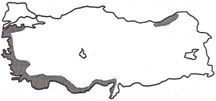 Yukarıdaki haritada yetişme sahaları gösterilen turunçgillerin yetişme koşullarlını belirleyen en önemli faktör aşağıdakilerden hangisi olabilir?A) EnlemB) Kış ılıklığıC) Güneşlenme süresiD) Yaz kuraklığıE) Buharlaşma şiddeti14-Bir yörede bir mevsim boyunca üretilen süt miktarı ile o yöreye düşen yağış miktarı arasındaki paralellik hangi durumda görülür?A) Hayvan sayısı çoksaB) Büyükbaş hayvan besleniyorsaC) İyi cins hayvanlar varsaD) Mera hayvancılığı yapılıyorsaE) Ahır hayvancılığı yapılıyorsa15- Türkiye 'de tütün üretim miktarında önemli değişmeler görülmez.Aşağıdakilerden hangisiyle bu durum açıklanabilir?A) Toprağın her yıl ekilmesiyleB) İhraç miktarının sınırlı olmasıylaC) Sağlanan gelirin az olmasıylaD) Tüketim miktarının sabit kalmasıylaE) Üretimin devlet kontrolünde olmasıyla16-Ülkemizin temel besin maddesi olan buğday;I.Doğu Anadolu'da yerini arpa ve çavdara ,II. Karadeniz Bölgesinde ise mısıra bırakmaktadırBu iki durumun nedenleri hangi seçenekte sırasıyla belirtilmiştir?A) Yükselti fazlalığı - Orman yaygınlığıB) Nem fazlalığı - Yağış fazlalığıC) Ekvatora uzaklık -Denize yakınlıkD) Yükselti fazlalığı - Yaz yağışlarıE) İlkbahar yağışları - Denize yakınlık17-I. İklim koşullarının uygun olmasıII.Tüketimin fazla olmasıIII.Dış satım ürünleri arasında yer almasıYukarıdakilerden hangileri Türkiye 'de kümes hayvancılığının büyük kentler çevresinde yoğunlaşmasında etkilidir?A) Yalnız IB) Yalnız IIC) Yalnız IIID) II ve IE) II ve III18-Türkiye 'de besi ve ahır hayvancılığının gelişmesinin, aşağıdakilerden hangisine en az katkı sağlaması beklenir?A) Kaliteli hayvan soylarının artmasınaB) Doğal ve suni yem tüketiminin artmasınaC) Hayvancılıkla uğraşan nüfusun artmasınaD) Hayvanlardan alınan et ve süt miktarının artmasınaE) Hayvancılığın ülke ekonomisine katkısının artmasına19- Türkiye'deki tarım faaliyetlerinde yaygın olarak ekstansif (ilkel) tarım yöntemi uygulanmaktadır. Nadasa bırakılan alanların fazla (bilgi yelpazesi.net) olması bu durumun en çarpıcı örneğidir.Buna göre ülkemizde nadasa bırakılan toprakların azalması için aşağıda belirtilenlerden hangisinin yapılması gerekmektedir?A) Yeni tarım alanlarının açılmasıB) Sulama koşullarının iyileştirilmesiC) Bataklık alanların kurutulmasıD)Yamaçlarda taraçalandırmanın yapılmasıE) Hayvan ve insan gücünden daha çok yararlanılması20-Türkiye balıkçılığında aşağıdakilerden hangisinin olumsuz etkisi olduğu söylenemez?A) Kıyı uzunluğununB) Okyanus akıntılarına uzaklığınınC) Usulsüz avlanmanınD) Denizlerdeki kirlenmeninE) Kıyı balıkçılığının yaygınlığının21-I. Ham maddenin rahatlıkla sağlanmasıII. Yetişkin işçi ve eleman bulunmasıIII. Sermaye teminiIV. Hammaddenin fabrikaya pahalı taşınmasıYukarıdakilerden hangileri fabrikaların kuruluşunda gerekli olan şartlar içinde yer alır?A) I ve IIIB) I ve IIC) III ve IVD) I ,II ve IIIE) II ,III ve IV22- Ekim alanlarının nadasa bırakılması toprak nemliliği ,hava sıcaklığı ve yağış miktarı ile yakından ilişkilidirAşağıda verilen yörelerin yıllık yağış miktarının eşit olduğu kabul edilirse, hangisinde nadasa daha çok gereksinim duyabilir?A) ŞanlıurfaB ) EskişehirC) EdirneD) SivasE) Kars23-Türkiye’de, kurak geçen bir yıl içinde aşağıdakilerden hangisinde azalma olması beklenmez?A) Ekili-dikili alanların yüzölçümündeB) Tarımsal üretim miktarındaC) Otlakların verimindeD) Akarsu debilerindeE) Taban suyu seviyelerinde24- Çay ve fındık fabrikaları ile orman ürünleri işletmeleri Doğu Karadeniz Bölümünde yaygındır.Bu durum, endüstri tesislerinin kuruluş yeri ile aşağıdakilerden hangisi arasındaki ilişkiye örnektir?A) Su kaynaklarının fazlalığıB) Hammadde sağlama kolaylığıC) Enerji kaynaklarının varlığıD) Kara ve deniz ulaşımının gelişmişliğiE) Tüketim alanlarına yakınlığı25-Aşağıdakilerden hangisinde Ege Bölgesinin Türkiye'de üretim miktarı bakımından ilk sırayı aldığı tarım ürünlerinden bazıları bir arada verilmiştir?A) Pirinç - tütün -susamB) Patates - fasulye - mısırC) Üzüm -haşhaş -tütünD) Buğday - ayçiçeği - turunçgilE) Pamuk - çay - arpa26-Türkiye'deki maden çeşitliliğin ve rezervlerinin en fazla olduğu ancak bu paralelde endüstrisi gelişmemiş olan bölümü aşağıdakilerden hangisidir?A) Yukarı SakaryaB) Güney MarmaraC) Asıl EgeD) DicleE) Yukarı Fırat27-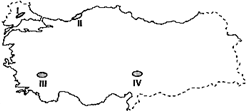 Yukarıdaki haritada bazı enerji kaynaklarının çıkarıldığı başlıca yataklar işaretlenmiştir.Buna göre, haritada çıkarıldığı yerler gösterilen enerji kaynakları sırasıyla aşağıdakilerden hangisinde doğru olarak verilmiştir?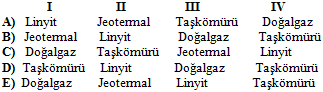 28-Akdeniz Bölgesi aşağıdaki madenlerden hangileri bakımından daha zengindir?A) Demir – bor - çinkoB) Boksit – krom - kükürtC) Linyit – petrol - cıvaD) Kurşun – demir - bakırE) Volfram – bakır – boksit29- Krom paslanmayan, çok sert ve iyi cilalanabilen değerli bir madendir. Bu nedenle kaplamada ve kaliteli çelik üretiminde kullanılır. Krom rezervi ve çıkarımında Türkiye ilk sıralarda yer almaktadır.Aşağıda verilen, yörelerden hangisinde krom çıkarımı söz konusu değildir?A) Seyitgazi (Eskişehir)B) Dalaman HavzasıC) Kütahya - Bursa arasıD) Guleman (Elazığ)E) Elbistan (Maraş)30- Türkiye 'de elektirik enerjisinin bir kısmı Soma, Yatağan,Afşin- Elbistan gibi termik santrallerinden elde edilmektedir.Bu santrallerin kuruluş yerlerinin belirlenmesinde öncelikle aşağıdakilerden hangisi göz önünde tutulmuştur?A) Yoğun nüfuslu merkezlere yakınlıkB) Enerji tüketim merkezlerine yakınlıkC) Ulaşım kolaylığıD) Linyit yataklarına yakınlıkE) Enerji nakli hatlarına yakınlık30-I. Aksu-Dalaman-Bolvadin-ÇaycumaII. Bilecik-Bozüyük-Çanakkale-İzmirIII. Mersin-Batman-İzmit-KırıkkaleYukarıda verilen merkezlerde aşağıdaki sanayi kollarından hangisi en çok gelişmiştir?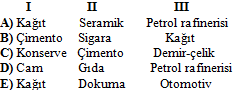 31-Türkiye 'de heyelan olaylarının çoğunun ilkbaharda görülmesinde aşağıdakilerden hangisi diğerlerinden daha etkilidir?A) Toprağın suya doygun hale gelmesiB) Akarsu debilerinin artmasıC) Bitkilerin yetişmeye başlamasıD) Yamaçlardan esen rüzgar hızının artmasıE) Yamaçlardaki kaya çatlaklarının artması32-Türkiye'de afet niteliğindeki çığ olaylarının büyük bölümü Doğu Anadolu 'da görülür.Bu durum üzerinde bölgenin;I .nüfus yoğunluğunun az olmasıII. arazinin çok eğimli olmasıIII. yer yer ormanlık alanların bulunmasıIV. kar yağışının ve karla örtülü gün sayısının fazla olmasıaşağıdakilerden hangileri etkilidir?A) I ve IIB) I ve IIIC) II ve IIID) II ve IVE) III ve IVBaşarılar Dilerim…